Poster “Be a GOOD FRIEND” (Teacher’s notes on analysis of text features)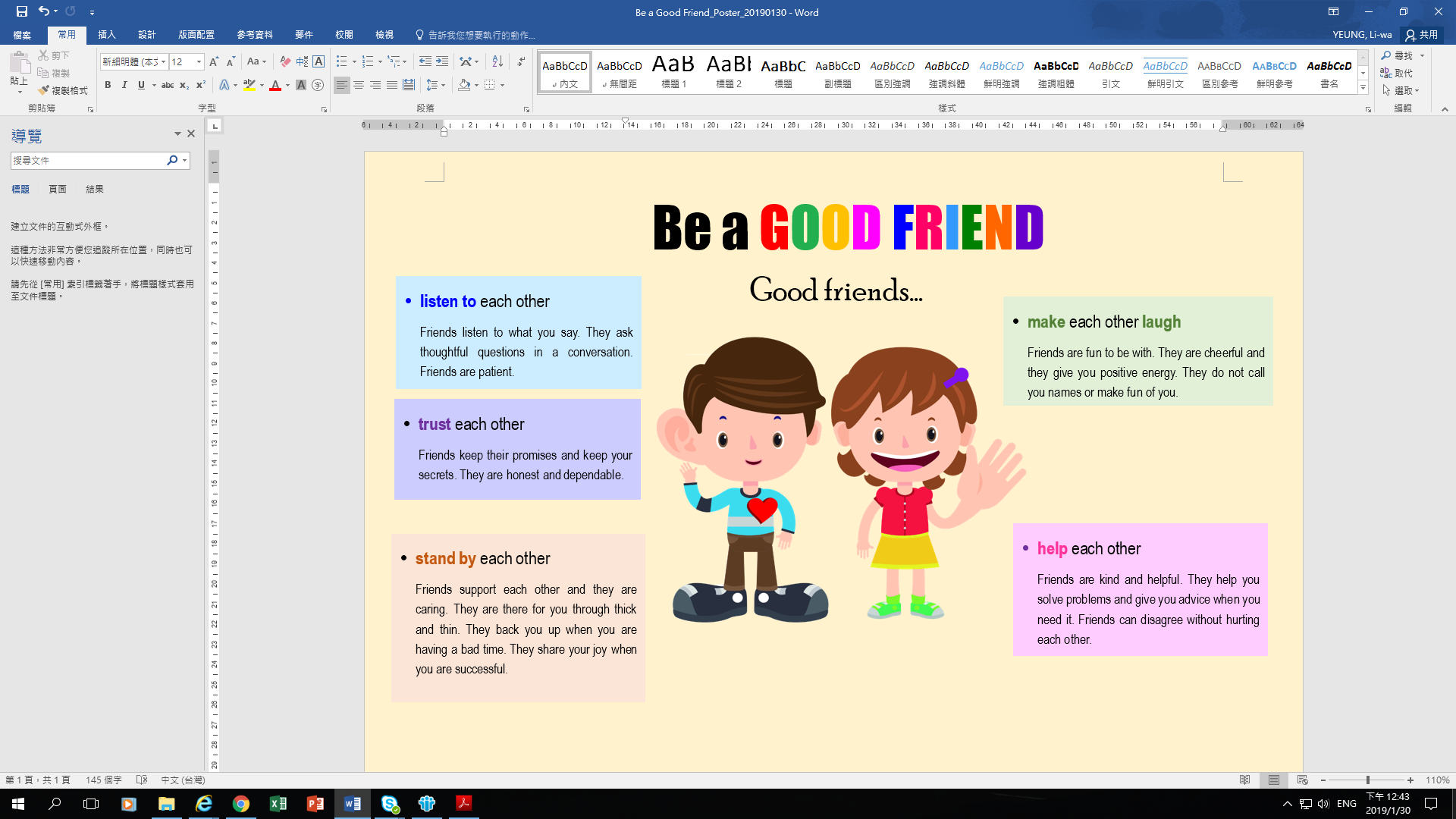 